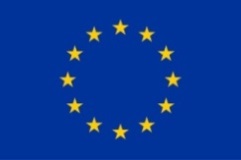 „Wsparcie na wdrażanie operacji w ramach strategii rozwoju lokalnego kierowanego przez społeczność objętego Programem Rozwoju Obszarów Wiejskich na lata 2014-2020”Załącznik nr 4do Zapytania ofertowego Wzór umowy Zawarta w dniu ................... 2022 roku w Świętajnie, pomiędzy:1. Gminnym Ośrodkiem Kultury w Świętajnie, Świętajno 22, 19 – 411 Świętajno reprezentowanym przez:Bożenę Świderską – Dyrektora Gminnego Ośrodka Kultury w Świętajniezwanym w dalszej części umowy Zamawiającyma…………………………………………............................................................................................................................................................................................................................................. reprezentowanym przez:1.   …………………………………………….. ……………………………………………….2.   …………………………………………….. ……………………………………………….zwanym dalej Wykonawcą.W wyniku dokonania przez Zamawiającego wyboru oferty Wykonawcy na podstawie przeprowadzonego zapytania ofertowego została zawarta umowa następującej treści:§ 1Przedmiotem umowy jest organizacja dwóch imprez plenerowych w związku z realizacją projektu „Spotkania z kulturą i sztuką w gminie Świętajno” w zakresie programu artystyczno-rozrywkowego oraz zaplecza technicznego i osobowego przy realizacji w/w zadania.§ 21. Strony ustalają termin realizacji przedmiotowej imprezy na ……………………. 2. Termin wykonania zadania może ulec przedłużeniu w przypadku wystąpienia zdarzeń uniemożliwiających lub utrudniających wykonanie zamówienia w terminie, których wykonawca lub zamawiający nie mogli przewidzieć np. panujące warunki atmosferyczne, w tym nietypowe dla danej pory roku warunki pogodowe (deszcz, śnieg, grad), utrudniające terminowe lub prawidłowe wykonanie zamówienia lub też wystąpienie siły wyższej.§ 3Wykonawca oświadcza, iż posiada kwalifikacje i uprawnienia wymagane do prawidłowego wykonania przedmiotu umowy i zobowiązuje się do realizacji umowy z należytą starannością.§ 41. Wynagrodzenie za przedmiot umowy ustala się w kwocie netto ……………… zł (słownie: 
…………………………………………………………………….) plus podatek VAT ………….. % w kwocie ……………………….. zł (słownie: ………………………………...……………………), t.j. kwota brutto:  …………………. zł (słownie: ……………………………….…………………..). 2. Cena wymieniona w ust. 1 jest ceną ostateczną niezmienną do końca realizacji przedmiotu umowy, pod warunkiem wykonania pełnego zakresu zadania określonego w § 1 umowy.3. Za wykonane zadań Zamawiający zapłaci należność w terminie 21 dni od daty doręczenia faktury. 4. Należność za wykonane zadania zostaną uregulowane na konto Wykonawcy podane na fakturze.5. Za termin dokonania zapłaty uważa się datę obciążenia rachunku bankowego Zamawiającego.„Wsparcie na wdrażanie operacji w ramach strategii rozwoju lokalnego kierowanego przez społeczność objętego Programem Rozwoju Obszarów Wiejskich na lata 2014-2020”§ 51. Strony ustalają odpowiedzialność odszkodowawczą w formie kar umownych 
z następujących tytułów i w podanych wysokościach:1) Wykonawca naliczy Zamawiającemu karę umowną za odstąpienie od umowy  
z winy Zamawiającego w wysokości 10 % kwoty określonej w § 4,2) Zamawiający naliczy Wykonawcy kary umowne:a) za odstąpienie od umowy z winy Wykonawcy w wysokości 20 % kwoty określonej w § 4.2. Kara umowna powinna być zapłacona przez Stronę, która naruszyła postanowienia umowne 
w terminie 14 dni od daty wystąpienia przez Stronę drugą z żądaniem zapłaty. Zamawiający w razie opóźniania w zapłacie po stronie Wykonawcy, może potrącić należną mu kwotę z faktury Wykonawcy, na co Wykonawca wyraża zgodę, po uprzednim wystawieniu noty księgowej przez Zamawiającego.4. Wykonawca w przypadku zwłoki Zamawiającego może dochodzić zapłaty kary na zasadach ogólnych.§ 61. Zamawiający dopuszcza możliwość zmiany postanowień zawartej umowy w stosunku do treści oferty na podstawie, której dokonano wyboru Wykonawcy, w następujących przypadkach:a) zmiany osób przy pomocy, których Wykonawca realizuje przedmiot umowy po stronie Wykonawcy lub zmiany osób po stronie Zamawiającego, a zmiana ta nie wpłynie na warunki realizacji umowy,b) zmiany terminów płatności, gdy o zmianę taką wystąpi Zamawiający a zmiana taka stanie się konieczna ze względu na okoliczności, których nie można było przewidzieć w chwili składania oferty,c) udokumentowane zmiany wynagrodzenia wynikające ze zmiany stawki podatku VAT,d) zmiany rachunków bankowych, z których lub na które dokonywane będą przelewy.2 Wszelkie zmiany i uzupełnienia niniejszej umowy wymagają formy pisemnej pod rygorem nieważności.§ 71. Zamawiający zastrzega sobie prawo odstąpienia od umowy w przypadku, gdy Wykonawca realizuje przedmiot umowy niezgodnie z ustalonymi warunkami oraz poleceniami przedstawiciela Zamawiającego.2. Zamawiający może odstąpić od umowy w terminie 15 dni od powzięcia wiadomości, 
o których mowa w ust. 1.3. W przypadkach, o których mowa w ust. 1 Wykonawca może żądać wyłącznie wynagrodzenia należytego z tytułu wykonania części umowy.4. Zamawiający może odstąpić od umowy w terminie natychmiastowym, w przypadku zwłoki Wykonawcy w wykonaniu zadań.			§ 8Ewentualne spory wynikłe w toku realizacji niniejszej umowy rozpatrywane będą przez sąd właściwy dla siedziby Zamawiającego.§ 9W sprawach nieuregulowanych postanowieniami niniejszej umowy będą miały zastosowanie przepisy Kodeksu Cywilnego.       § 10Umowę sporządzono w dwóch jednobrzmiących egzemplarzach: po jednym dla każdej ze stron.Załącznikami do niniejszej umowy są:Zał. nr 1 – Zapytanie ofertowe Zał. nr 2 – Formularz Oferty złożony przez WykonawcęZAMAWIAJĄCY							WYKONAWCA